Proponuję na zajęcia rewalidacyjneGrazka Grazkowska sent Dzisiaj o 16:20Dla Kubusia i Paulinki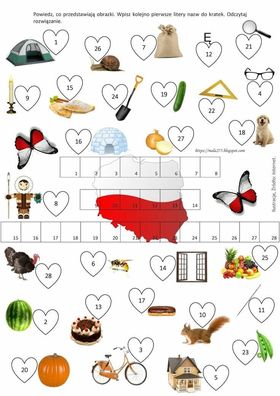 Dla Mateuszka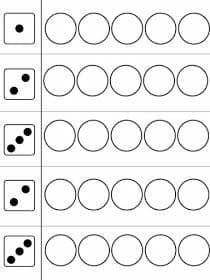 